Составление индивидуального образовательного маршрута студента-практиканта как эффективная практика наставничества (из опыта)Если вы не видите, куда идете, спросите кого-нибудь, кто был там раньше.  Дж. Лорен Норрис Педагогическая практика для студента является очень сложным и ответственным этапом на пути к профессии учителя. Очень важную, если не решающую, роль в становлении будущего педагога играет опытный наставник. Наше образовательное учреждение МОУ Раменская СОШ№9 входит в сотню лучших школ Подмосковья. Студенты ряда педагогических ВУЗов Подмосковья на протяжении ряда лет проходят все виды педагогической практики на базе нашего образовательного учреждения:Введение в профессиюПроектирование учебно-методических материалов и предметно-развивающей среды кабинетаОрганизация работы классного руководителяПробные урокиОрганизация внеурочной деятельностиИсследование личности учащихся.        Как правило, ежегодно наш педагогический коллектив принимает на практику 3-4 студента языковых ВУЗов. За время работы с будущими учителями английского языка педагоги-наставники приобрели бесценный опыт: разработан алгоритм диагностики, появились наработки составления персонализированных программ, создана серия методических рекомендаций для подготовки уроков и внеклассных мероприятий.  Хорошим подспорьем, как для молодых специалистов, так и для студентов, стала подборка памяток. Таким образом выработана система наставничества в нашей школе, которая отражена в Положении о программе наставничества МОУ Раменская СОШ №9.       Как известно, планирование и подготовка — есть ключ к успеху. Поэтому, начиная работу с практикантами, в первую очередь необходимо тщательно продумать и составить индивидуальный образовательный маршрут (ИОМ).Предполагается, что студент составляет этот документ самостоятельно. Однако практика показывает, что без профессиональной помощи здесь не обойтись.При составлении ИОМ студента-практиканта учитываются следующие факторы:индивидуальные особенности будущего педагога;уровень профессиональных компетенций на момент прохождения практики;уровень профессиональных потребностей практиканта.Приступая к разработке ИОМ, прежде всего проводим диагностику как профессиональных компетенций студента, так и его личностных качеств.Для определения последнего используем технику ИКИГАЙ. Молодые люди с удовольствием проходят бесплатный личностный тест на сайте https://ikigaitest.com/ru/ . Это помогает ближе узнать его не только наставнику, но и самому тестируемому лучше разобраться в себе. Ниже показан пример результата тестирования ИКИГАЙ одного из студентов-практикантов. Результаты циклограммы всегда интересны и информативны.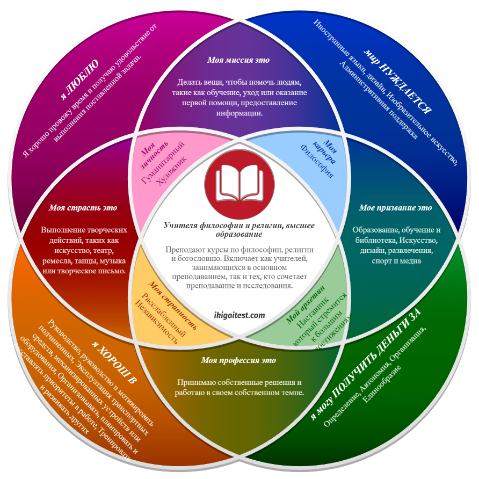 Рисунок 1. Результаты личностного тестирования ИКИГАЙ студента-практиканта.Второй этап работы по составлению ИОМ - анализ профессиональных дефицитов и способы их преодоления. И, прежде всего, это самодиагностика. Наставники нашей школы опробовали различные анкеты, опросники и тесты. В результате была принята следующая схема:При первом знакомстве наставляемому предлагается ответить на вопросы на английском языке устно. Наставник в корректной форме задаёт несколько вопросов собеседнику о его семье, учебе, интересах и т. д. Таким образом можно получить первичное представление о языковых компетенциях студента.Для определения уровня методической компетенции используется кейс-метод. Используем учебное пособие В. А. Бейзерова «105 кейсов по педагогике. Педагогические задачи и ситуации». Книгу можно скачать здесь. Составление ИОМ самостоятельно по шаблону (Приложение 1) и предоставление наставнику для анализа.Обсуждение, корректировка и утверждение ИОМ (совместно в паре наставник-наставляемый).Практическая деятельность студента в соответствии с ИОМ.На протяжении всей практики наставник наблюдает, выясняет профессиональные трудности, корректирует, регулирует, подсказывает, оказывает всемерную необходимую помощь студенту. При этом старается не мешать будущему учителю всячески проявлять свою инициативу и креативность, поощряет, хвалит за успешное выполнение даже небольших заданий. Таким образом намеченный план (ИОМ) выполняется совместно.Педагогическая практика позволяет не только студенту, но и педагогу приобрести положительный профессиональный опыт, что не менее важно, проверить уровень своей профессиональной подготовки, выявить «слабые места», осознать причины неудач или затруднений и целенаправленно работать над их устранением. Работа со студентами даёт возможность педагогу-стажисту осваивать новые роли: наставника, методиста, эксперта. Для конкретного педагога и педагогического коллектива в целом педагогическая практика студентов является площадкой по обмену опытом, одной из форм повышения квалификации, совершенствования профессионального мастерства.Приложение 1Шаблон для составления индивидуального образовательного маршрута студента-практиканта (ИОМ)Форма наставничества: «Учитель – студент»Ролевая модель: «Опытный учитель – студент-практикант».Ф. И. О. наставляемого: ________________ студент ______________________________                                                                                         Название учебного заведения, курс обученияФ. И. О. должность наставника: _______________________, учитель английского языкаСрок осуществления плана: с ______________ по ________________Дата/подписьСодержание работыСрокПланируемый результатФактический результат1. Анализ профессиональных трудностей и способы их преодоления1. Анализ профессиональных трудностей и способы их преодоления1. Анализ профессиональных трудностей и способы их преодоления1. Анализ профессиональных трудностей и способы их преодоления Провести самодиагностику на предмет определения личностный качеств (ИКИГАЙ) и выяснения уровня профессиональных компетенций.Определен перечень дефицитных компетенций, требующих развития. Провести диагностическую/развивающую беседу с наставником для уточнения зон развития.Сформулирован перечень тем консультаций с наставником.Разработать меры по преодолению трудностей (в учебе, развитии личностных компетенций, достижении спортивных результатов, подготовки и реализации проекта и др.) с учетом тем мероприятия раздела 2.Разработаны меры по преодолению профессиональных трудностей.Раздел 2. Организационная/ознакомительная деятельностьРаздел 2. Организационная/ознакомительная деятельностьРаздел 2. Организационная/ознакомительная деятельностьРаздел 2. Организационная/ознакомительная деятельностьПознакомиться с ОО, ее особенностями, направлениями работы, Программой развития.Изучить структуру управления ОО.Осуществлено знакомство с особенностями и направлениями работы ОО в области применения ЭОР на уроках и во внеурочной деятельности.Изучить помещения ОО (основные помещения, правила использования и пр.): учебные кабинеты, актовый зал, физкультурный зал, библиотека, столовая и пр.Хорошая ориентация в здании и помещениях школы. Знание путей эвакуации и аварийных выходов.Изучить локальные нормативные акты ОО: Правила внутреннего трудового распорядка; положения, регулирующие образовательную деятельность, и др.Изучены Правила внутреннего трудового распорядка. Изучено положение о текущей и промежуточной аттестации, положение о системе оценивания в ОО.Познакомиться с коллективом и наладить взаимодействие с ним: руководство ОО, педагоги-предметники, педагог-психолог, социальный педагог, бухгалтерия.Совместно с наставником осуществлены визиты-знакомства к руководителям ШМО, педагогу-психологу, в библиотеку. Во время визитов обсуждены порядок взаимодействия и направления сотрудничества.Изучить официальный сайт ОО, странички ОО в социальных сетях, правила размещения информации в сети интернет о деятельности ОО.Изучены правила размещения информации в сети интернет.Изучить нормативные документы, регулирующие деятельность образовательной организации и педагога.Изучено содержание нормативных документов, регулирующих деятельность образовательной организации и педагога.Изучить методику построения и организации результативного учебного процесса.Организован результативный учебный процесс по предмету «Английский язык» в 2-4 классах.Организовано результативное внеурочное мероприятие «Конкурс чтецов английской поэзии».Научиться анализировать результаты своей профессиональной деятельности.Изучены методы самоанализа урока.Представлен самоанализ урока английского языка в начальной школе.3. Направления профессионального развития студента-практиканта3. Направления профессионального развития студента-практиканта3. Направления профессионального развития студента-практиканта3. Направления профессионального развития студента-практикантаИзучить психологические и возрастные особенности учащихся 2-4 классов, которые учитываются при подготовке к занятиям.Изучены психологические и возрастные особенности учащихся 2-4 классов.Ознакомиться с эффективными подходами к планированию деятельности учителя.Изучено целеполагание SMART.Познакомиться с успешным опытом организации внеклассной деятельности по работе с высокомотивированными детьми.Изучен опыт организации тематических мероприятий.Освоить методику составления технологических карт урока.Составлены технологические карты уроков и поурочные планы по предмету «Английский язык» для 3-х классов.Изучить положение об электронном журнале и дневнике. Изучить технологию работы в электронном журнале.Изучен интерфейс, основные функции и инструменты электронного журнала.Изучить систему профессионального развития педагога в регионе. Узнать возможности использования ресурсов методических центров, стажировочных площадок.Выбраны формы собственного профессионального развития на ______ учебный год.